Avviso di selezione pubblica per titoli comparativi, per la copertura di attività professionalizzanti relative alla clinica medica presso gli studi di assistenza primaria dei Medici di Medicina Generale per le esigenze dei Corsi di Laurea Magistrale in Medicina e Chirurgia dell’Università degli Studi di MilanoIl Comitato di Direzione della Facoltà di Medicina e Chirurgia, in data 30 novembre 2015, sulla base di quanto stabilito dalla convenzione tra Università degli Studi di Milano e l’Ordine dei Medici Chirurghi e degli Odontoiatri sottoscritta in data 1/11/2013, ha deliberato, per l’A.A. 2015/16, di riservare a 100 Medici di Medicina Generale, previa valutazione dei titoli posseduti e a titolo gratuito, le attività didattiche presso gli studi di assistenza primaria per le esigenze dei Corsi di Laurea Magistrale in Medicina e Chirurgia:Il candidato deve possedere i seguenti requisiti:1. essere iscritto all’albo professionale dell’Ordine dei Medici Chirurghi e Odontoiatri di Milano;2. essere titolare/co-titolare di un ambulatorio di Medicina Generale a Milano e nella provincia;3. essere convenzionato per la medicina generale di assistenza primaria con il SSR da almeno 5 anni;4. disporre di un numero di scelte non inferiore a 500;5. non avere procedimenti disciplinari ordinistici in corso, diversi dall’avvertimento;6. non aver subito, negli ultimi 12 mesi, provvedimenti disciplinari ordinistici, diversi dall’avvertimento.Ai fini della valutazione comparativa verranno presi in considerazione anche i seguenti requisiti:1. la pregressa esperienza nel tutoraggio di studenti dei Corsi di Laurea Magistrale in Medicina e Chirurgia (con valutazione positiva da parte degli studenti);2. la pregressa esperienza nel tutoraggio di tirocinanti per l’esame di Stato;3. il curriculum scientifico e professionale;4. la accessibilità logistica dell’ambulatorio (raggiungibilità con i mezzi pubblici).Gli aspiranti alla selezione che intendano presentare la propria candidatura dovranno compilare l’allegato modulo, corredarlo di curriculum vitae e inviare il tutto in formato pdf all’indirizzo di posta elettronica presidenza.medicina@unimi.it entro il 16/12/2015 (per ulteriori informazioni rivolgersi all’Ufficio di Presidenza del Comitato di Direzione della Facoltà di Medicina e Chirurgia – 02/50312630).Scaduto il termine di presentazione delle domande,  prevista all’art. 2 della Convenzione tra l’Università degli Studi di Milano e l’Ordine dei Medici Chirurghi e degli Odontoiatri provvede a valutare le candidature e a redigere le graduatorie finali che vengono approvate dal Comitato di Direzione della Facoltà di Medicina e Chirurgia e successivamente inviate all’Ordine per la pubblicazione sul proprio sito.I dati raccolti saranno trattati dall’Università degli Studi di Milano  per le proprie finalità istituzionali e per quelle ad essa consentite dalla legge.Milano, 1 dicembre 2015Università degli Studi di MilanoIl Presidente del Comitato di Direzione della Facoltà di Medicina e Chirurgia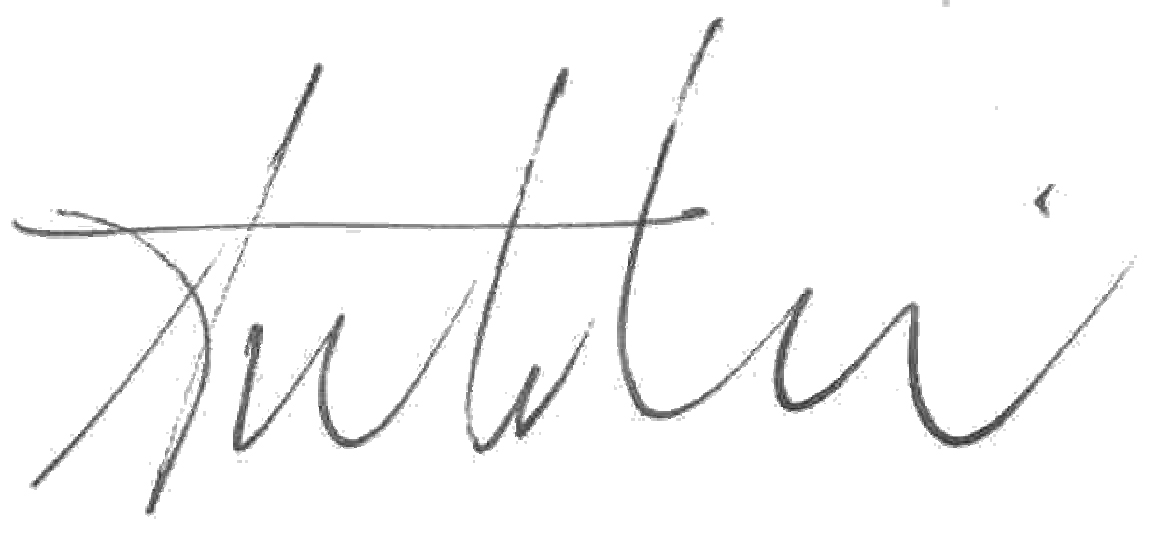 Professor Antonio Carrassi